JEDILNIK  26. 9. – 30. 9. 2022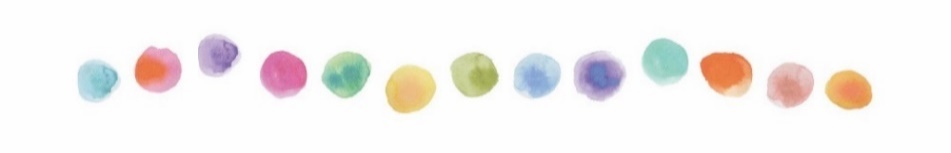 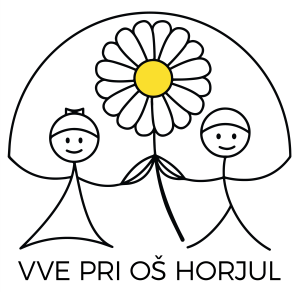 VVE pri OŠ Horjul
Ljubljanska cesta 6, 1354 Horjul, Slovenija
T.: +386 (0)1 75 00 228
vrtec.oshorjul.si
 PonedeljekZajtrk1. st. sk.Pirina kaša z mlekom(1, 7)PonedeljekZajtrk2. st. sk.Ovsen kruh(1), sir(7), paradižnik, čajPonedeljekMalicaMalicaJabolkoPonedeljekKosiloKosiloZelenjavna kremna juha(1, 7), kaneloni(1, 3, 6, 7, 9), slan krompir s peteršiljem, zeljna solataPonedeljekMalicaMalicaPolnozrnata štručka(1), sokTorekZajtrk1. st. sk.Črn kruh(1), zelenjavni namaz(7), čajTorekZajtrk2. st. sk.Črn kruh(1), zelenjavni namaz(7), čajTorekMalicaMalicaBananaTorekKosiloKosiloPorova juha(7), puranji trakci v omaki(1, 7), njoki(1, 3), paradižnikova solataTorekMalicaMalicaMasleni keksi(1, 3, 7), mleko(7)SredaZajtrk1. st. sk.Koruzni zdrob na mleku(7), posipSredaZajtrk2. st. sk.Koruzni zdrob na mleku(7), posipSredaMalicaMalicaMelonaSredaKosiloKosiloPiščančja rižota treh žit, rdeča pesa, puding(7)SredaMalicaMalicaSezamova bombeta(1, 11), limonadaČetrtekZajtrk1. st. sk.Bio sirova štručka(1, 7), kakav z domačim mlekom(7)ČetrtekZajtrk2. st. sk.Bio sirova štručka(1, 7), kakav z domačim mlekom(7)ČetrtekMalicaMalicaBio korenjeČetrtekKosiloKosiloGoveja juha z zakuho(1, 3), kuhana govedina, pire krompir, špinača(7)ČetrtekMalicaMalicaGrisini(1, 7), hruškaPetekZajtrk1. st. sk.Bio sadni kefir(7), kruhov kifeljc(1, 7)PetekZajtrk2. st. sk.Bio sadni kefir(7), kruhov kifeljc(1, 7)PetekMalicaMalicaKiviPetekKosiloKosiloČičerikina enolončnica(1), ovseni kruh(1), jabolčni zavitek(1, 3, 7), sokPetekMalicaMalicaRžen kruh(1), breskevOPOZORILO: V zgornjih jedeh so lahko prisotni vsi naslednji alergeni: 1. Žita, ki vsebujejo gluten, zlasti pšenica, rž, ječmen, oves, pira, kamut ali njihove križane vrste in proizvodi iz njih. 2. Raki in proizvodi iz njih,  3. jajca in proizvodi iz njih, 4. ribe in proizvodi iz njih, 5. arašidi (kikiriki) in proizvodi iz njih, 6. zrnje soje in proizvodi iz njega, 7. mleko in mlečni izdelki, ki vsebujejo laktozo, 8. oreščki: mandlji, lešniki, orehi, indijski oreščki, ameriški orehi, brazilski oreščki, pistacija, makadamija ali orehi Queensland ter proizvodi iz njih, 9. listna zelena in proizvodi iz nje, 10. gorčično seme in proizvodi iz njega, 11. sezamovo seme in proizvodi iz njega, 12. žveplov dioksid in sulfidi, 13. volčji bob in proizvodi iz njega, 14. mehkužci in proizvodi iz njih.  *V primeru, da dobavitelj ne dostavi naročenih artiklov, si kuhinja pridržuje pravico do spremembe jedilnika. Voda in topel čaj sta ves čas na voljo.DOBER TEK!OPOZORILO: V zgornjih jedeh so lahko prisotni vsi naslednji alergeni: 1. Žita, ki vsebujejo gluten, zlasti pšenica, rž, ječmen, oves, pira, kamut ali njihove križane vrste in proizvodi iz njih. 2. Raki in proizvodi iz njih,  3. jajca in proizvodi iz njih, 4. ribe in proizvodi iz njih, 5. arašidi (kikiriki) in proizvodi iz njih, 6. zrnje soje in proizvodi iz njega, 7. mleko in mlečni izdelki, ki vsebujejo laktozo, 8. oreščki: mandlji, lešniki, orehi, indijski oreščki, ameriški orehi, brazilski oreščki, pistacija, makadamija ali orehi Queensland ter proizvodi iz njih, 9. listna zelena in proizvodi iz nje, 10. gorčično seme in proizvodi iz njega, 11. sezamovo seme in proizvodi iz njega, 12. žveplov dioksid in sulfidi, 13. volčji bob in proizvodi iz njega, 14. mehkužci in proizvodi iz njih.  *V primeru, da dobavitelj ne dostavi naročenih artiklov, si kuhinja pridržuje pravico do spremembe jedilnika. Voda in topel čaj sta ves čas na voljo.DOBER TEK!OPOZORILO: V zgornjih jedeh so lahko prisotni vsi naslednji alergeni: 1. Žita, ki vsebujejo gluten, zlasti pšenica, rž, ječmen, oves, pira, kamut ali njihove križane vrste in proizvodi iz njih. 2. Raki in proizvodi iz njih,  3. jajca in proizvodi iz njih, 4. ribe in proizvodi iz njih, 5. arašidi (kikiriki) in proizvodi iz njih, 6. zrnje soje in proizvodi iz njega, 7. mleko in mlečni izdelki, ki vsebujejo laktozo, 8. oreščki: mandlji, lešniki, orehi, indijski oreščki, ameriški orehi, brazilski oreščki, pistacija, makadamija ali orehi Queensland ter proizvodi iz njih, 9. listna zelena in proizvodi iz nje, 10. gorčično seme in proizvodi iz njega, 11. sezamovo seme in proizvodi iz njega, 12. žveplov dioksid in sulfidi, 13. volčji bob in proizvodi iz njega, 14. mehkužci in proizvodi iz njih.  *V primeru, da dobavitelj ne dostavi naročenih artiklov, si kuhinja pridržuje pravico do spremembe jedilnika. Voda in topel čaj sta ves čas na voljo.DOBER TEK!OPOZORILO: V zgornjih jedeh so lahko prisotni vsi naslednji alergeni: 1. Žita, ki vsebujejo gluten, zlasti pšenica, rž, ječmen, oves, pira, kamut ali njihove križane vrste in proizvodi iz njih. 2. Raki in proizvodi iz njih,  3. jajca in proizvodi iz njih, 4. ribe in proizvodi iz njih, 5. arašidi (kikiriki) in proizvodi iz njih, 6. zrnje soje in proizvodi iz njega, 7. mleko in mlečni izdelki, ki vsebujejo laktozo, 8. oreščki: mandlji, lešniki, orehi, indijski oreščki, ameriški orehi, brazilski oreščki, pistacija, makadamija ali orehi Queensland ter proizvodi iz njih, 9. listna zelena in proizvodi iz nje, 10. gorčično seme in proizvodi iz njega, 11. sezamovo seme in proizvodi iz njega, 12. žveplov dioksid in sulfidi, 13. volčji bob in proizvodi iz njega, 14. mehkužci in proizvodi iz njih.  *V primeru, da dobavitelj ne dostavi naročenih artiklov, si kuhinja pridržuje pravico do spremembe jedilnika. Voda in topel čaj sta ves čas na voljo.DOBER TEK!